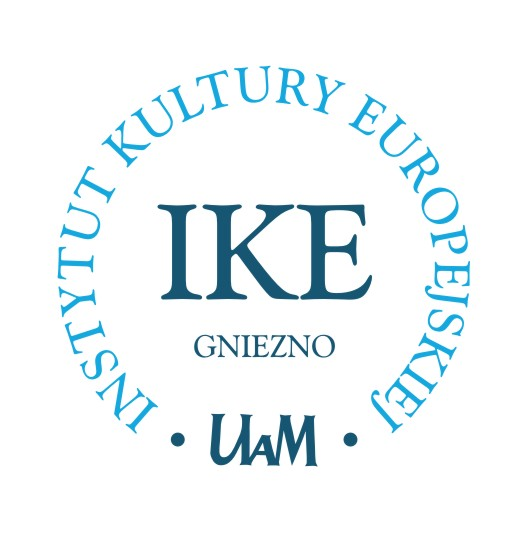 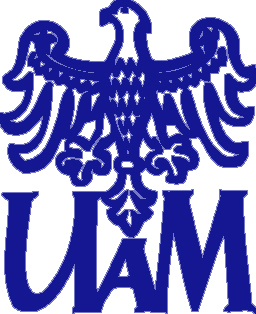 KARTA PRAKTYKI Nazwisko i imię studenta:……………………………………………………………………………………………………..…..
Nr albumu: ............................... System studiów: .......................................................................................................................Rok studiów: .................................
Kierunek studiów: .................................................................................................................................................................................Specjalność:..................................................................................................................................................................................................……………………………………..………………………………………………………………………………………………………………Miejsce praktyki: ….…………………………………...………………………………………………………………………….…..…………………………………………………………………………………………………..............................................................................Czas trwania praktyki: od ……………………do ………………………Główne zadania programowe, z którymi praktykant zapoznał się w zakładzie pracy podczas praktyki:(proszę podać działy, komórki organizacyjne oraz główne zadania, które realizował student):……………………………………………………………………………………………………………………………………………………..………………………………………………………………………………………………………………………………………...……….…..………………………………………………………………………………………………………………………………………..……………………………………………………………………………………………………………………………………………………..……………………………………………………………..…………………………………………………………………………………………………………………………………………………….…………………………………………………………………………………………………….……………………………………………..………………………………………………………………………………………………………Samoocena studenta dotycząca praktyki:……………………………………………………………………………………………………………………………………………………………………………………………………………………………………………………………………………………………………………………………………………………………………………………………………………………………………………………………………………………………………………………………………………………………………………………………………………………………………………………………………………………………………………………………………………………………………………………………………………………………………………………………………………………………………………………………………………………………………………………………………………………………………………………………………………………………………………………………………………………………………………………….….. ……………………………………………………..……………………………………         (miejscowość, data i podpis studenta)Opinia zakładu pracy po realizacji praktyki studenckiejAnkieta oceniająca praktykanta 1. Samodzielność praktykanta:□ Wykazuje się daleko idącą samodzielnością w wypełnianiu powierzonych zadań□ Wykazuje się wystarczającą samodzielnością w przypadku większości wykonywanych zadań□ Ma pewne problemy z samodzielną realizacją zadań, podejmowaniem decyzji□ Ogólnie jest mało samodzielny2. Zaangażowanie w wykonywanie zadań:□ Bardzo wysokie, pracował zawsze z dużym oddaniem□ Dostatecznie wysokie, pracował bardzo rzetelnie□ Zadawalające, rzetelność bez większych zastrzeżeń□ Budziło poważne zastrzeżenia3. Kontakt praktykanta z przełożonymi:□ Bez zarzutu□ Bez większych zastrzeżeń□ Można mieć pewne zastrzeżenia□ Można mieć poważne zastrzeżenia4. Kontakt z współpracownikami i kolegami z pracy:□ Bez zarzutu, koleżeńskość, życzliwość, bardzo dobrze odbierany przez współpracowników, klientów□ Kontakty poprawne, nie występowały żadne sytuacje konfliktowe□ Ma jeszcze pewne problemy w kontaktach z współpracownikami, klientami□ Ma poważne problemy w kontaktach z współpracownikami, klientami5. Przestrzeganie dyscypliny formalnej:□ Bardzo zdyscyplinowany, punktualny, zawsze w terminie wykonywał powierzone zadania□ Ogólnie biorąc dyscyplinę formalną należy ocenić pozytywnie, mimo niewielu zastrzeżeń□ Do niektórych zachowań praktykanta można mieć, z punktu widzenia dyscypliny, pewne zastrzeżenia□ Do niektórych zachowań praktykanta można mieć, z punktu widzenia wymagań dyscypliny formalnej,poważne zastrzeżenia6. Ogólna ocena praktykanta:□ Bardzo wysoka
□ Wysoka□ Zadawalająca
□ Raczej niskaUwagi dotyczące zaliczenia praktyki:…………………………………………………………………………………………………………………………………………………………………………………………………………………………………………………………………………………………………………………………………………………………………………………………………………………………………………………………………………………………………………………………………………………………………………………………………………………………………………………………………………………………………………………………………………………………………………………………………………………………………………………………………………………………………………………………………………………………………………………………………………………………………………………………………………………………………………………………………………………………………………………………………………………………………………………………………………………………………........…………………………………………………………………………………………………………….							     ……………………………....................................         (data)								(Pieczątka zakładu pracy)..............................................................(podpis osoby potwierdzającej odbyciepraktyki)ZALICZENIE PRAKTYKI ZAWODOWEJ PRZEZ OPIEKUNA PRAKTYK       …………………………                                                                              …………………………………………………………….                 (data)                                                                                                         (podpis pełnomocnika ds. praktyk studenckich